МУНИЦИПАЛЬНОЕ АВТОНОМНОЕ  ДОШКОЛЬНОЕ ОБРАЗОВАТЕЛЬНОЕ  УЧРЕЖДЕНИЕ –    ДЕТСКИЙ САД № 4  « ЗОЛОТОЙ ГРЕБЕШОК»   КОМБИНИРОВАННОГО ВИДА633010 Россия, Новосибирская область, г. Бердск, ул. Островского 168 т. (241) 5-32-86 ИНН 5445116538 КПП 544501001Конспект совместной деятельностиТема: «Каша»Группа №5 «Забавушка»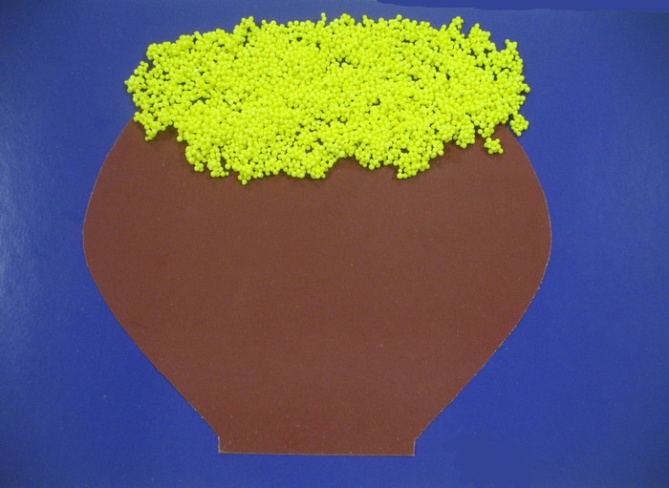                                                                          Воспитатель: Исупова С.С.Задачи: 
- подвести детей к пониманию пользы каши, а так же к ознакомлению с алгоритмом приготовления каши;
- закрепить умения называть и различать названия круп, называть разные каши; 
- воспитывать интерес к чтению художественной литературы; 
- учить размышлять над замыслом автора, делать свои собственные выводы.                                                        Ход- Ребята, посмотрите, что я вам принесла. Как вы думаете, что это такое? 
(показать пакетики с крупами: гречневая, рисовая, манная, перловка, пшено).
- Как вы думаете, что это такое? (крупа) -Что из нее делают? 
- А еще куда добавляют крупу? -Сегодня мы прочитаем сказку братьев Гримм, которая называется "Горшочек каши". 
- Как считаете, о чём там пойдёт речь? -С какими писателями мы познакомились? 
- Как называлась сказка? 
- Кто был главным героем? 
- Как нужно варить кашу? 
-Чем каша полезна? Игра: назови  «Какая каша?»- А вот из этой крупы, какая каша? 
- Рисовая. 
- Каша из гречки – гречневая каша. 
- Каша из манки - манная каша. 
- Каша из пшена - пшенная каша. 
- Каша из перловки - перловая каша. 
- Верно, молодцы! -Чем различаются каши?( вкусом, и цветом).-Еще каши отличаются формой зернышек, из которых их варят. Каждое из них имеет свою форму и цвет.- Ребята, а из чего варят кашу, как вы думаете? (Молоко, соль, сахар, крупа, сливочное масло). 
- Правильно, молодцы. 
- А теперь давайте сами попробуем сварить кашу. Хороводная игра «Раз, два, три, горшочек, кашу вари»
Сделали круг. Это у нас горшок. Молоком будет - ...., Солью – ...., Сахаром - ...., а Крупой – .... Как только услышите название своего продукта, выходите в центр круга. 
-Раз, два, три, 
Кашу наш горшок вари! 
Мы внимательными будем, 
Ничего не позабудем! 
Молоко мы нальем, до кипенья доведем! 
Мы внимательными будем, 
Ничего не позабудем! 
Кашу нужно посолить, да и сахар положить. 
Мы внимательными будем, 
Ничего не позабудем! 
Мы крупу насыпаем, дружно все перемешаем. 
Каша варится: «Пых-пых!» 
Для друзей и для родных. Мы все дружно поедим (Имитируют движения)И гостей всех угостим.Каша вышла-то у нас – просто класс!А что мы с вами забыли положить в кашу?(масло).-Есть такая пословица: «Кашу маслом не испортишь, как вы её понимаете?(с маслом вкуснее).-Каждая каша по-своему полезна и вкусна. Кашу нужно есть, ребята.Каша лучше шоколада.Ешьте кашу по утрам,Даст она здоровье вам.-Теперь я предлагаю вам приготовить свою кашу в горшочке. 
(показать,  как крупу наклеить на основу-горшок).
Обсудив порядок работы, дети выполняют.Итог.-О чём мы сегодня с вами говорили?-Что вам понравилось больше всего? -Ребята что нового вы узнали о каше?-Каждый человек должен заботиться о своем здоровье. Ведь никто не позаботится о тебе лучше, чем ты сам.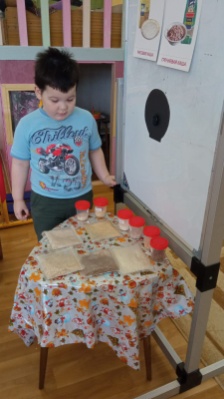 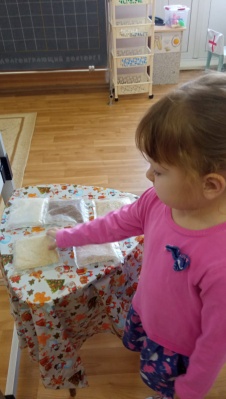 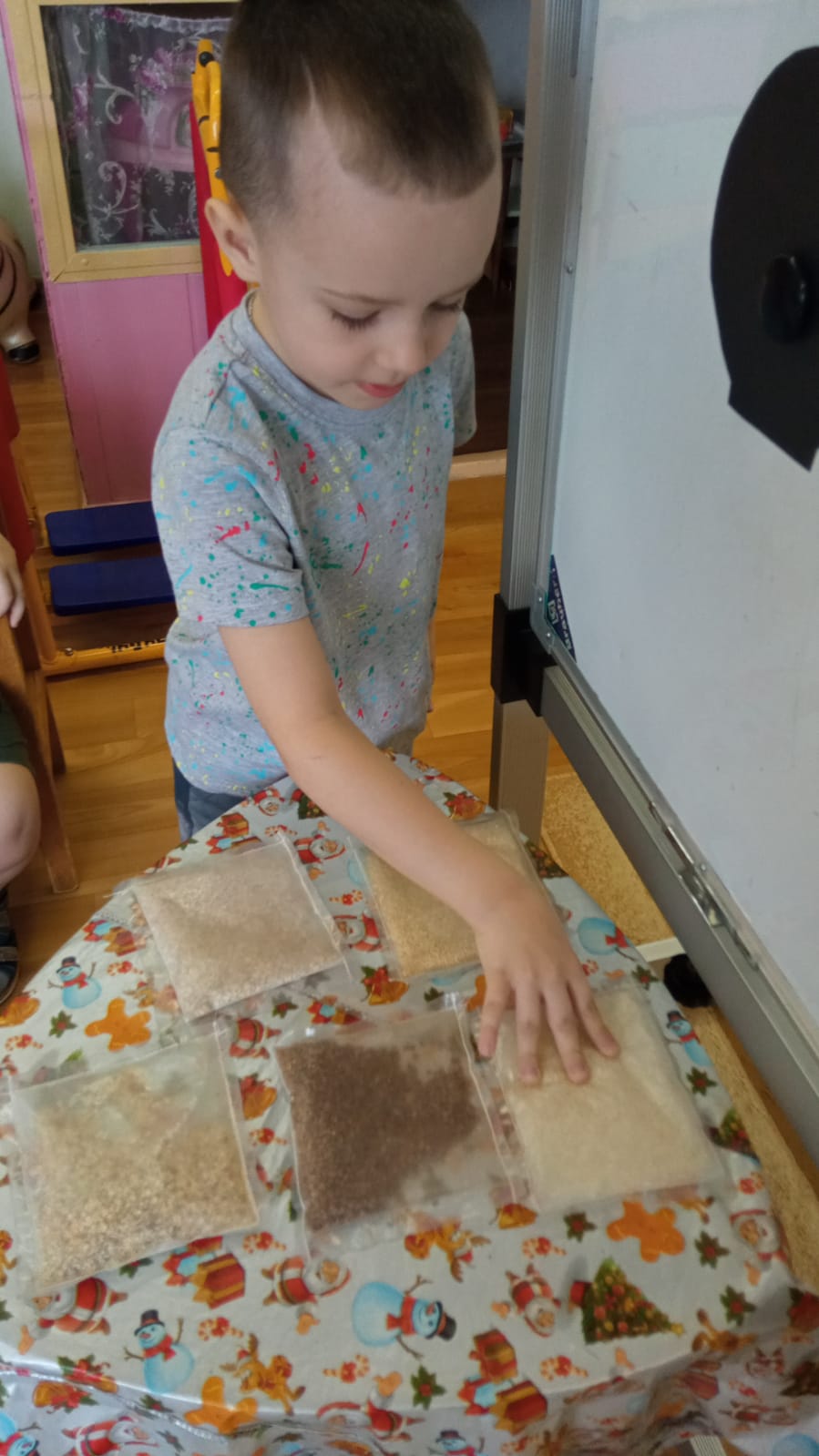 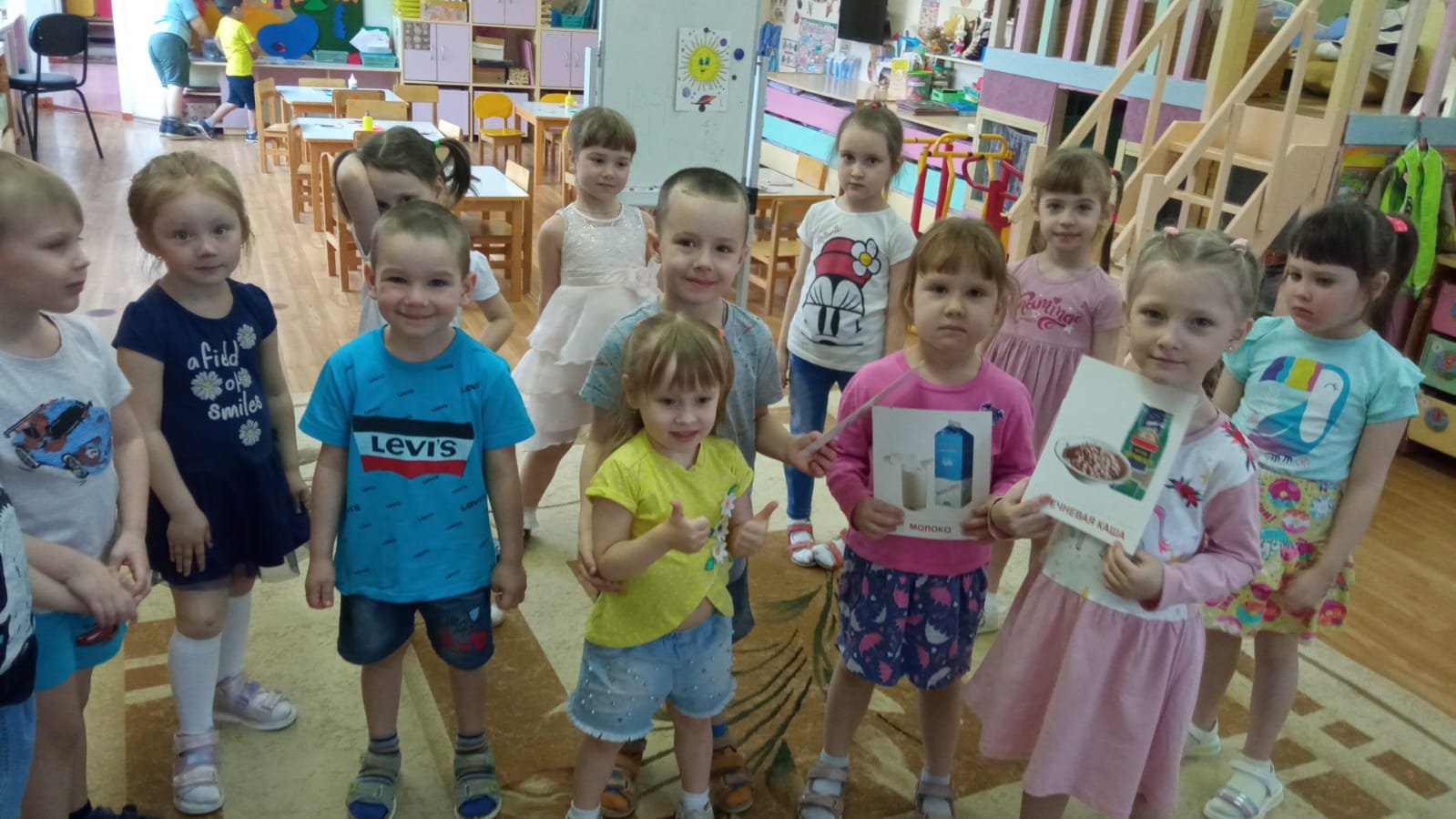 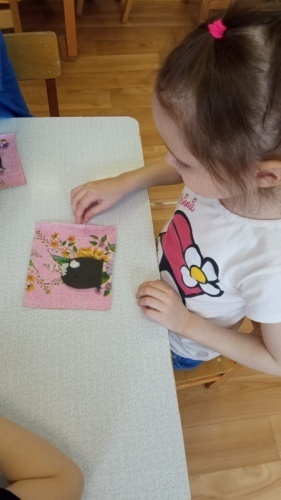 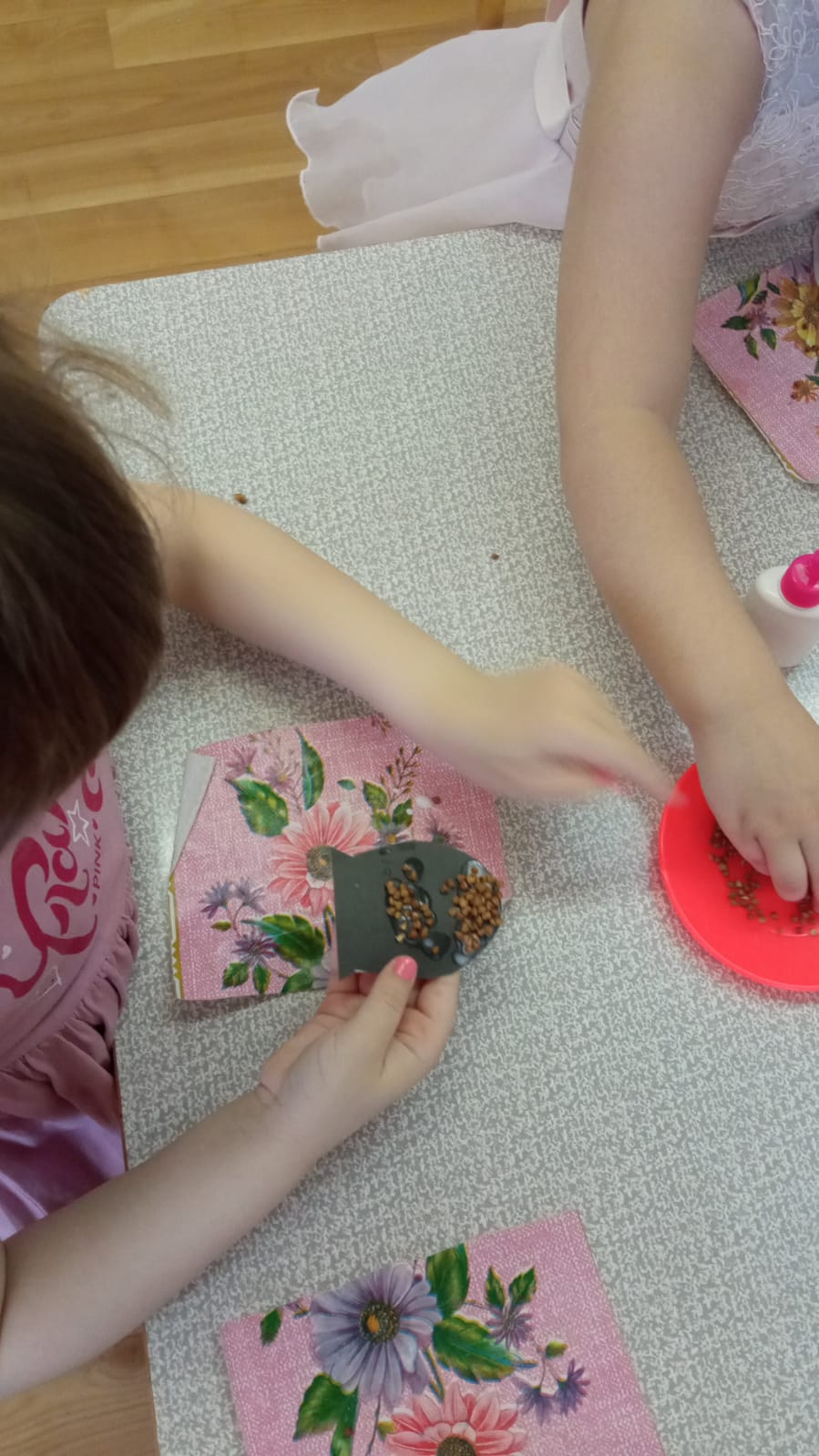 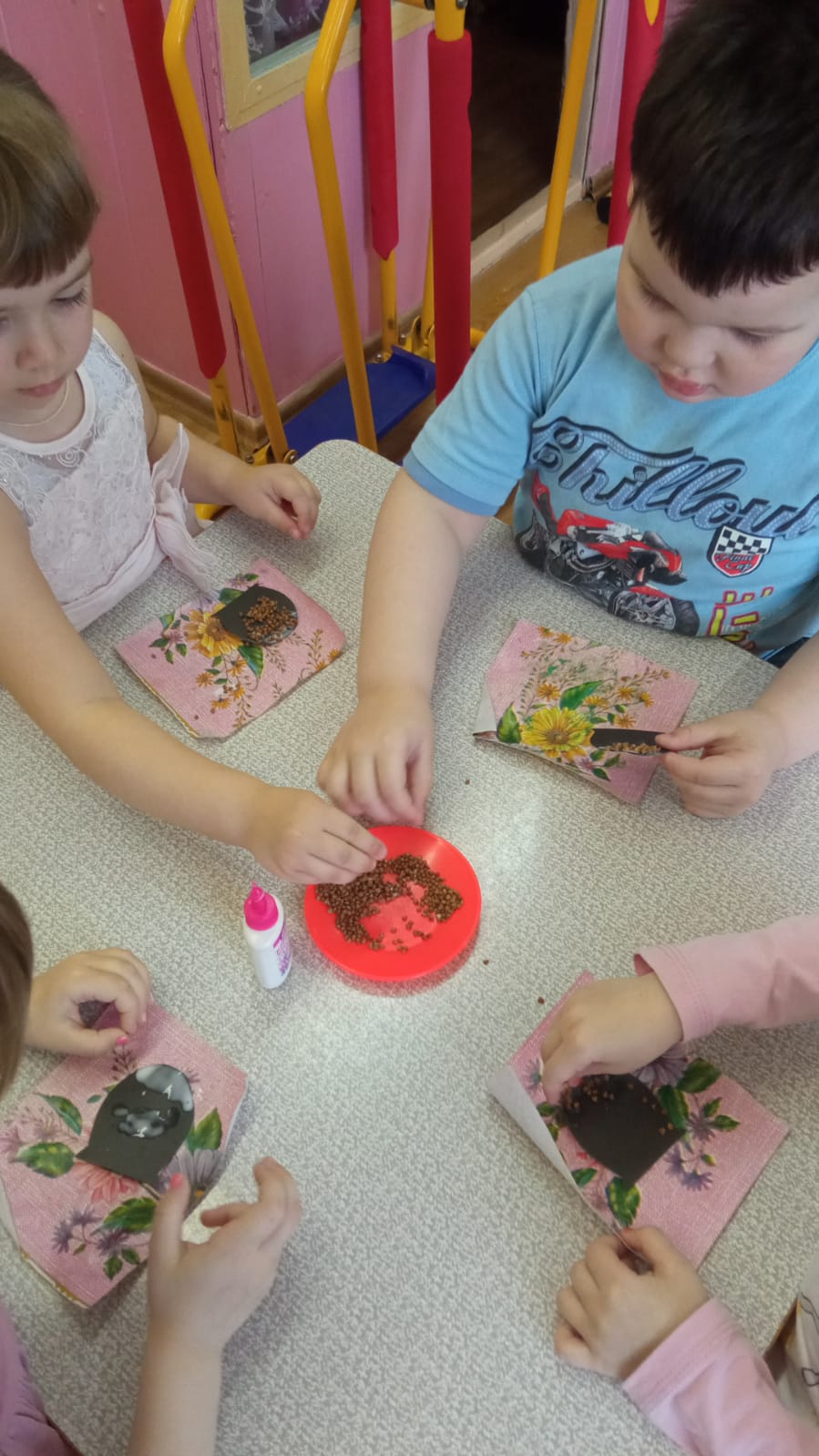 